April 16, 2020Pennsylvania Public Utility Commission  : 		R-2020-3017206 						: 						: Office of Consumer Advocate		: 		C-2020-3019161 Office of Small Business Advocate	: 		C-2020-3019100 Philadelphia Industrial and Commercial 	: Gas User Group 				:		C-2020-3019430						: 		 v.						: 						: Philadelphia Gas Works 			:Call-In Telephone Pre-Hearing Conference Notice	This is to inform you that an Initial Call-In Telephonic Prehearing Conference on the above-captioned case will be held as follows:Date:		Tuesday, May 5, 2020Time:		2:00 PMPresiding:	Administrative Law Judge Darlene HeepAdministrative Law Judge Marta GuhlSuite 4063 801 Market Street Philadelphia, PA 19107 Phone: 215.560.2105 		Fax: 215.560.3133At the above date and time, you must call into the hearing.  If you fail to do so, your case will be dismissed.  You will not be called by the Administrative Law Judge.To participate in the hearing, You must dial the toll-free number listed belowYou must enter a PIN number when instructed to do so, also listed belowYou must speak your name when promptedThe telephone system will connect you to the hearingToll-free Bridge Number:	866.953.0992PIN Number:			21268703 	If you are a person with a disability, and you wish to attend the hearing, we may be able to make arrangements for your special needs.  If appropriate, we may be able to provide you with a telephonic hearing instead of an in-person hearing.  Please call the scheduling office at the Public Utility Commission at least five (5) business days prior to your hearing to submit your request.	If you require an interpreter to participate in the hearings, we will make every reasonable effort to have an interpreter present.  Please call the scheduling office at the Public Utility Commission at least ten (10) business days prior to your hearing to submit your request.Scheduling Office:  717.787.1399AT&T Relay Service number for persons who are deaf or hearing-impaired:  1.800.654.5988The Public Utility Commission offers a free eFiling Subscription Service, which allows users to automatically receive an email notification whenever a document is added, removed, or changed on the PUC website regarding a specific case.  Instructions for subscribing to this service are on the PUC’s website at http://www.puc.pa.gov/Documentation/eFiling_Subscriptions.pdf. Cc:	ALJ HeepALJ Guhl	S Murray	Calendar File	File Room
	OSBA
	OCAR-2020-3017206 - PA PUBLIC UTILITY COMMISSION v. PHILADELPHIA GAS WORKS DANIEL CLEARFIELD ESQUIRE ECKERT SEAMANS
213 MARKET STREET
HARRISBURG PA 17101 
717.237.7173 
Accepts EserviceSHARON E WEBB ESQUIRE
OFFICE OF SMALL BUSINESS ADVOCATE 
FORUM PLACE 
555 WALNUT STREET 1ST FLOOR HARRISBURG PA 17101 
717.783.2525
Accepts EserviceCHRISTY APPLEBY ESQUIRE
OFFICE OF CONSUMER ADVOCATE 555 WALNUT STREET 5TH FLOOR FORUM PLACE 
HARRISBURG PA 17101 
717.783.5048
Accepts Eservice 

SANTO G SPATARO ESQUIRE OFFICE OF CONSUMER ADVOCATE 555 WALNUT STREET 5TH FLOOR
FORUM PLACE
HARRISBURG PA 17101 
800.684.6560
Accepts EserviceDARRYL A LAWRENCE ESQUIRE OFFICE OF CONSUMER ADVOCATE 5TH FLOOR FORUM PLACE
555 WALNUT STREET
HARRISBURG PA 17101-1923
717.783.5048
Accepts Eservice
JOHN SWEET ESQUIRE
PA UTILITY LAW PROJECT
118 LOCUST STREET
HARRISBURG PA 17101
717.701.3837
Accepts Eservice 

ELIZABETH R MARX ESQUIRE
PA UTILITY LAW PROJECT
118 LOCUST STREET
HARRISBURG PA 17101 
717.236.9486
Accepts Eservice 

RIA PEREIRA ESQUIRE
PA UTILITY LAW PROJECT
118 LOCUST STREET
HARRISBURG PA 17101
717.710.3839
Accepts EserviceCARRIE B WRIGHT ESQUIRE
PA PUC BIE LEGAL TECHNICAL SECOND FLOOR WEST
400 NORTH STREET
HARRISBURG PA 17120
717.783.6156
Accepts EserviceTODD S STEWART ESQUIRE
HAWKE MCKEON AND SNISCAK LLP 100 NORTH TENTH STREET HARRISBURG PA 17101
717.236.1300
Accepts EserviceSARAH STONER
1100 BENT CREEK BLVD SUITE 101 MECHANICSBURG PA 17050
717.791.2015
Accepts EserviceCHARIS MINCAVAGE ESQUIRE MCNEES WALLACE & NURICK
100 PINE STREET
PO BOX 1166
HARRISBURG PA 17108
717.237.5437
Accepts Eservice ADEOLU A BAKARE ESQUIRE MCNEES WALLACE & NURICK LLC 100 Pine Street
PO BOX 1166
HARRISBURG PA 17108-1166
717.237.5290
Accepts Eservice

JOANNE ATTORNEY
MCNEES WALLACE & NURICK LLC 100 PINE STREET
HARRISBURG PA 17055
717.237.5285
Accepts Eservice
JOSIE B H PICKENS ESQUIRE COMMUNITY LEGAL SERVICES
1410 WEST ERIE AVENUE PHILADELPHIA PA 19140
215.227.4378
Accepts Eservice 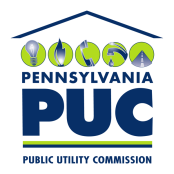  PUBLIC UTILITY COMMISSIONOffice Of Administrative Law Judge400 NORTH STREET, HARRISBURG, PA 17120IN REPLY PLEASE REFER TO OUR FILE